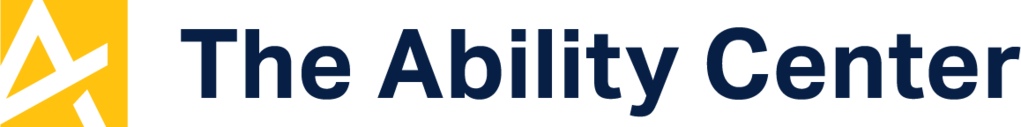 SonicAlert SonicLink Deluxe Remote Receiver Makes it easier for people to turn on/off lamps 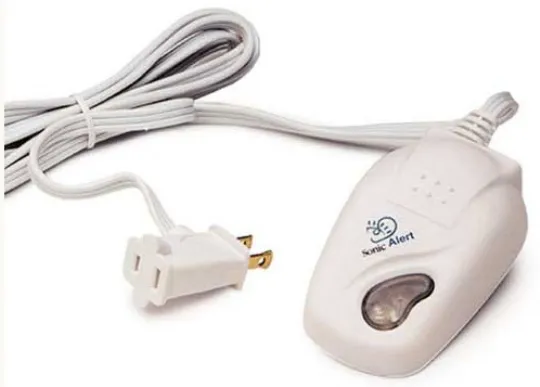 Interested?  Contact the Assistive Technology/Durable Medical Equipment program at 419-885-5733.  